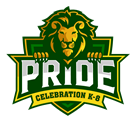 Celebration K8 Arrival and Departure Areas School Year 2023-2024LocationProcedureCar Rider Pick Up and Drop off for K-2 WITHOUT Siblings in 3-8th gradeCampus Street LoopThis car drop-off/pick-up line is for: K-2 students who have no other siblings at CK8 OR who have siblings in VPK-2nd grade ONLY. ESE students in self-contained classrooms.VPK student drop off/pick up. (No siblings. As VPK dismisses early parents of older children must pick up at second dismissal location.)Parents will be provided with a yellow color-coded tag for the Campus car loop. No student will be allowed to be picked out without this tag.VPK cars should line up ONLY near the hedges.Kindergarten cars should line up ONLY near the sidewalk.Car Rider Pick Up for 3-8th grade & K-2 WITH Siblings in 3-8th gradeGymThis car drop-off/pick-up line is for: 3rd -8th grade students who have NO OTHER siblings at CK-8 K-8th grade students who HAVE siblings at CK8.Parents will be provided with a green color-coded tag for the Gym car loop. No student will be allowed to be picked out without this tag.Parking and walking up to get your child will not be permitted for safety reasons.Walkers/ Bike RidersMulberry GateALL walkers and bike riders K-8. Middle school students will enter and exit the gate nearest the former Stetson Campus (Celebration Avenue). Elementary students will enter and exit the gate nearest Campus Street.Kindergarten children will wait in the CTE room by the gate until parents arrive. Kinder parents may wait in the grass between Campus Street and the Mulberry Gate.We kindly ask that all parents of older students wait across the street at Founder’s Park to avoid large crowds in front of the gate.Please be aware this is a county road and, for the safety of our students, CAR PICK UP IS NOT PERMITTED. Bus Riders OnlyGreenbrier Street LoopBus Riders and Day Care Van pick up and drop off Only.